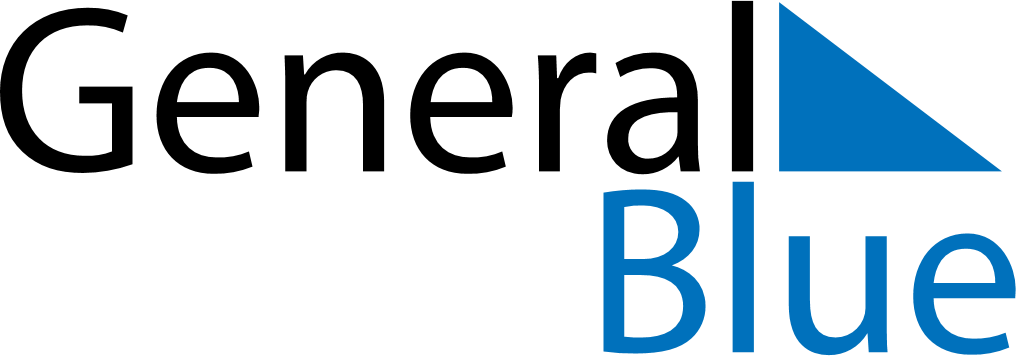 August 2021August 2021August 2021August 2021August 2021August 2021MondayTuesdayWednesdayThursdayFridaySaturdaySunday12345678910111213141516171819202122232425262728293031